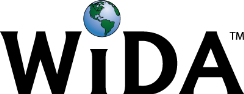 CONNECTION: One-to-one correspondence (CCSS.Math.Content.K.CC.B.4a)EXAMPLE CONTEXT FOR LANGUAGE USE: Whole-group counting CONNECTION: One-to-one correspondence (CCSS.Math.Content.K.CC.B.4a)EXAMPLE CONTEXT FOR LANGUAGE USE: Counting JarCONNECTION: One-to-one correspondence (CCSS.Math.Content.K.CC.B.4a)EXAMPLE CONTEXT FOR LANGUAGE USE: Counting JarCONNECTION: One-to-one correspondence (CCSS.Math.Content.K.CC.B.4a)EXAMPLE CONTEXT FOR LANGUAGE USE: Counting JarCOGNITIVE FUNCTION: Remember that each object counted corresponds with one and only one number.  COGNITIVE FUNCTION: Remember that each object counted corresponds with one and only one number.  COGNITIVE FUNCTION: Remember that each object counted corresponds with one and only one number.  COGNITIVE FUNCTION: Remember that each object counted corresponds with one and only one number.  COGNITIVE FUNCTION: Remember that each object counted corresponds with one and only one number.  COGNITIVE FUNCTION: Remember that each object counted corresponds with one and only one number.  COGNITIVE FUNCTION: Remember that each object counted corresponds with one and only one number.  DOMAIN: LISTENINGLevel 1EnteringLevel 2EmergingLevel 3DevelopingLevel 4ExpandingLevel 5BridgingLevel 6 - Reaching DOMAIN: LISTENINGComplete a number sequence given orally, using chants, with visual support, in a small group, in L1.Complete a number sequence given orally, using chants, with visual support, in a small group.Complete a number sequence given orally, with visual support and a partner.  Complete a number sequence given orally, with visual support.  Complete a number sequence given orally.  Level 6 - Reaching TOPIC-RELATED LANGUAGE: number words (0-20), count, size, represent, point, circle, draw, same, differentTOPIC-RELATED LANGUAGE: number words (0-20), count, size, represent, point, circle, draw, same, differentTOPIC-RELATED LANGUAGE: number words (0-20), count, size, represent, point, circle, draw, same, differentTOPIC-RELATED LANGUAGE: number words (0-20), count, size, represent, point, circle, draw, same, differentTOPIC-RELATED LANGUAGE: number words (0-20), count, size, represent, point, circle, draw, same, differentTOPIC-RELATED LANGUAGE: number words (0-20), count, size, represent, point, circle, draw, same, differentTOPIC-RELATED LANGUAGE: number words (0-20), count, size, represent, point, circle, draw, same, differentCOGNITIVE FUNCTION: Remember that each object counted corresponds with one and only one number.COGNITIVE FUNCTION: Remember that each object counted corresponds with one and only one number.COGNITIVE FUNCTION: Remember that each object counted corresponds with one and only one number.COGNITIVE FUNCTION: Remember that each object counted corresponds with one and only one number.COGNITIVE FUNCTION: Remember that each object counted corresponds with one and only one number.COGNITIVE FUNCTION: Remember that each object counted corresponds with one and only one number.COGNITIVE FUNCTION: Remember that each object counted corresponds with one and only one number.DOMAIN: SPEAKINGLevel 1EnteringLevel 2EmergingLevel 3DevelopingLevel 4ExpandingLevel 5BridgingLevel 6 - Reaching DOMAIN: SPEAKINGPoint to each object individually, with graphic organizer.  Repeat number sequence in L1 or L2.Point to each object individually, with graphic organizer.  Name the count of  objects, with initial prompting, in L1 or L2.  Name the count of objects using a graphic organizer to aid with one-to-one correspondence (e.g. ten frame), with initial prompting in L1 or L2.Name the count of objects using a graphic organizer to aid with one-to-one correspondence (e.g. ten frame).Name the count of objects.  (Child counts manipulatives in counting jar with one-to-one correspondence.) Level 6 - Reaching TOPIC-RELATED LANGUAGE: number words (0-20), count, size, represent, point, circle, draw, same, differentTOPIC-RELATED LANGUAGE: number words (0-20), count, size, represent, point, circle, draw, same, differentTOPIC-RELATED LANGUAGE: number words (0-20), count, size, represent, point, circle, draw, same, differentTOPIC-RELATED LANGUAGE: number words (0-20), count, size, represent, point, circle, draw, same, differentTOPIC-RELATED LANGUAGE: number words (0-20), count, size, represent, point, circle, draw, same, differentTOPIC-RELATED LANGUAGE: number words (0-20), count, size, represent, point, circle, draw, same, differentTOPIC-RELATED LANGUAGE: number words (0-20), count, size, represent, point, circle, draw, same, differentCOGNITIVE FUNCTION: Remember that each object counted corresponds with one and only one number.COGNITIVE FUNCTION: Remember that each object counted corresponds with one and only one number.COGNITIVE FUNCTION: Remember that each object counted corresponds with one and only one number.COGNITIVE FUNCTION: Remember that each object counted corresponds with one and only one number.COGNITIVE FUNCTION: Remember that each object counted corresponds with one and only one number.COGNITIVE FUNCTION: Remember that each object counted corresponds with one and only one number.COGNITIVE FUNCTION: Remember that each object counted corresponds with one and only one number.DOMAIN: WRITINGLevel 1EnteringLevel 2EmergingLevel 3DevelopingLevel 4ExpandingLevel 5BridgingLevel 6 - Reaching DOMAIN: WRITINGPlace counters onto graphic organizer and circle the objects counted.  Draw pictures and trace a numeral to correspond with each picture to show objects counted (Ex: draw 5 circles and copy the numbers 1-5 above the circles), with a partner.Draw pictures and copy a numeral to correspond with each picture to show objects counted (Ex: draw 5 circles and copy the numbers 1-5 above the circles).Draw pictures and write a numeral to correspond with each picture to show objects counted (Ex: draw 5 circles and write the numbers 1-5 above the circles).Draw objects and write the numeral to correspond with objects counted.  Level 6 - Reaching TOPIC-RELATED LANGUAGE: number words (0-20), count, size, represent, point, circle, draw, same, differentTOPIC-RELATED LANGUAGE: number words (0-20), count, size, represent, point, circle, draw, same, differentTOPIC-RELATED LANGUAGE: number words (0-20), count, size, represent, point, circle, draw, same, differentTOPIC-RELATED LANGUAGE: number words (0-20), count, size, represent, point, circle, draw, same, differentTOPIC-RELATED LANGUAGE: number words (0-20), count, size, represent, point, circle, draw, same, differentTOPIC-RELATED LANGUAGE: number words (0-20), count, size, represent, point, circle, draw, same, differentTOPIC-RELATED LANGUAGE: number words (0-20), count, size, represent, point, circle, draw, same, differentCOGNITIVE FUNCTION: Remember that each object counted corresponds with one and only one number.COGNITIVE FUNCTION: Remember that each object counted corresponds with one and only one number.COGNITIVE FUNCTION: Remember that each object counted corresponds with one and only one number.COGNITIVE FUNCTION: Remember that each object counted corresponds with one and only one number.COGNITIVE FUNCTION: Remember that each object counted corresponds with one and only one number.COGNITIVE FUNCTION: Remember that each object counted corresponds with one and only one number.COGNITIVE FUNCTION: Remember that each object counted corresponds with one and only one number.DOMAIN: READINGLevel 1EnteringLevel 2EmergingLevel 3DevelopingLevel 4ExpandingLevel 5BridgingLevel 6 - Reaching DOMAIN: READINGCount a set of objects and then point to the numeral that matches from a number line (1-5), with a partner.Count a set of objects and then point to the numeral that matches from a number line (1-10), with a partner.--Count a set of objects and then point to and name the numeral that matches from a number line (1-10), with a partner.--graphic organizer and partnerCount a set of objects and then point to and name the numeral that matches from a number line (1-20).--graphic organizerCount a set of objects and then point to and name the numeral that matches from a number line (1-20).  Level 6 - Reaching TOPIC-RELATED LANGUAGE: number words (0-20), count, size, represent, point, circle, draw, same, differentTOPIC-RELATED LANGUAGE: number words (0-20), count, size, represent, point, circle, draw, same, differentTOPIC-RELATED LANGUAGE: number words (0-20), count, size, represent, point, circle, draw, same, differentTOPIC-RELATED LANGUAGE: number words (0-20), count, size, represent, point, circle, draw, same, differentTOPIC-RELATED LANGUAGE: number words (0-20), count, size, represent, point, circle, draw, same, differentTOPIC-RELATED LANGUAGE: number words (0-20), count, size, represent, point, circle, draw, same, differentTOPIC-RELATED LANGUAGE: number words (0-20), count, size, represent, point, circle, draw, same, different